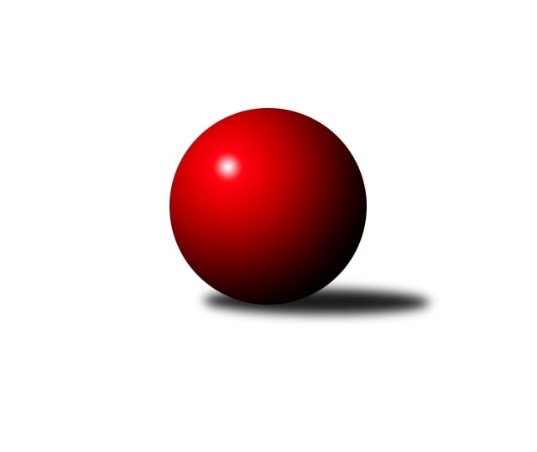 Č.3Ročník 2023/2024	26.5.2024 Přebor Plzeňského kraje 2023/2024Statistika 3. kolaTabulka družstev:		družstvo	záp	výh	rem	proh	skore	sety	průměr	body	plné	dorážka	chyby	1.	TJ Sokol Plzeň V	3	3	0	0	18.0 : 6.0 	(46.0 : 26.0)	3244	6	2221	1023	43.3	2.	TJ Sokol Kdyně B	3	2	1	0	16.0 : 8.0 	(46.0 : 26.0)	2732	5	1886	846	23	3.	TJ Sokol Díly A	2	2	0	0	11.0 : 5.0 	(26.5 : 21.5)	2828	4	1923	906	23.5	4.	TJ Slavoj Plzeň B	3	2	0	1	14.0 : 10.0 	(40.5 : 31.5)	3262	4	2219	1043	42	5.	Holýšov C	3	1	1	1	14.0 : 10.0 	(40.0 : 32.0)	2415	3	1718	697	0	6.	TJ Sokol Újezd sv. Kříže	2	1	0	1	10.0 : 6.0 	(32.0 : 16.0)	2629	2	1798	831	0	7.	SKK Rokycany C	3	1	0	2	10.0 : 14.0 	(36.0 : 36.0)	2798	2	1925	873	45.7	8.	SK Škoda VS Plzeň B	3	1	0	2	8.0 : 16.0 	(25.5 : 46.5)	2880	2	2005	875	56.3	9.	TJ Sokol Pec pod Čerchovem	3	0	1	2	10.0 : 14.0 	(31.0 : 41.0)	2568	1	1821	747	30.3	10.	TJ Havlovice	3	0	1	2	7.0 : 17.0 	(28.5 : 43.5)	2794	1	1944	850	64.7	11.	TJ Dobřany B	2	0	0	2	2.0 : 14.0 	(8.0 : 40.0)	2356	0	1652	704	0Tabulka doma:		družstvo	záp	výh	rem	proh	skore	sety	průměr	body	maximum	minimum	1.	TJ Sokol Plzeň V	2	2	0	0	12.0 : 4.0 	(34.0 : 14.0)	3221	4	3238	3204	2.	TJ Sokol Kdyně B	2	1	1	0	11.0 : 5.0 	(32.0 : 16.0)	2888	3	3091	2685	3.	Holýšov C	2	1	1	0	11.0 : 5.0 	(28.0 : 20.0)	2420	3	2430	2410	4.	TJ Sokol Díly A	1	1	0	0	5.0 : 3.0 	(12.0 : 12.0)	2448	2	2448	2448	5.	TJ Sokol Újezd sv. Kříže	2	1	0	1	10.0 : 6.0 	(32.0 : 16.0)	2629	2	2738	2519	6.	TJ Dobřany B	0	0	0	0	0.0 : 0.0 	(0.0 : 0.0)	0	0	0	0	7.	TJ Sokol Pec pod Čerchovem	1	0	0	1	3.0 : 5.0 	(8.0 : 16.0)	2338	0	2338	2338	8.	TJ Havlovice	1	0	0	1	2.0 : 6.0 	(14.0 : 10.0)	2488	0	2488	2488	9.	TJ Slavoj Plzeň B	1	0	0	1	2.0 : 6.0 	(12.0 : 12.0)	3250	0	3250	3250	10.	SK Škoda VS Plzeň B	1	0	0	1	1.0 : 7.0 	(9.0 : 15.0)	3130	0	3130	3130	11.	SKK Rokycany C	2	0	0	2	5.0 : 11.0 	(20.0 : 28.0)	3137	0	3241	3033Tabulka venku:		družstvo	záp	výh	rem	proh	skore	sety	průměr	body	maximum	minimum	1.	TJ Slavoj Plzeň B	2	2	0	0	12.0 : 4.0 	(28.5 : 19.5)	3268	4	3290	3246	2.	TJ Sokol Díly A	1	1	0	0	6.0 : 2.0 	(14.5 : 9.5)	3208	2	3208	3208	3.	TJ Sokol Plzeň V	1	1	0	0	6.0 : 2.0 	(12.0 : 12.0)	3266	2	3266	3266	4.	SKK Rokycany C	1	1	0	0	5.0 : 3.0 	(16.0 : 8.0)	2458	2	2458	2458	5.	TJ Sokol Kdyně B	1	1	0	0	5.0 : 3.0 	(14.0 : 10.0)	2576	2	2576	2576	6.	SK Škoda VS Plzeň B	2	1	0	1	7.0 : 9.0 	(16.5 : 31.5)	2755	2	3006	2503	7.	TJ Sokol Pec pod Čerchovem	2	0	1	1	7.0 : 9.0 	(23.0 : 25.0)	2683	1	2973	2393	8.	TJ Havlovice	2	0	1	1	5.0 : 11.0 	(14.5 : 33.5)	2947	1	2957	2937	9.	TJ Sokol Újezd sv. Kříže	0	0	0	0	0.0 : 0.0 	(0.0 : 0.0)	0	0	0	0	10.	Holýšov C	1	0	0	1	3.0 : 5.0 	(12.0 : 12.0)	2409	0	2409	2409	11.	TJ Dobřany B	2	0	0	2	2.0 : 14.0 	(8.0 : 40.0)	2356	0	2526	2185Tabulka podzimní části:		družstvo	záp	výh	rem	proh	skore	sety	průměr	body	doma	venku	1.	TJ Sokol Plzeň V	3	3	0	0	18.0 : 6.0 	(46.0 : 26.0)	3244	6 	2 	0 	0 	1 	0 	0	2.	TJ Sokol Kdyně B	3	2	1	0	16.0 : 8.0 	(46.0 : 26.0)	2732	5 	1 	1 	0 	1 	0 	0	3.	TJ Sokol Díly A	2	2	0	0	11.0 : 5.0 	(26.5 : 21.5)	2828	4 	1 	0 	0 	1 	0 	0	4.	TJ Slavoj Plzeň B	3	2	0	1	14.0 : 10.0 	(40.5 : 31.5)	3262	4 	0 	0 	1 	2 	0 	0	5.	Holýšov C	3	1	1	1	14.0 : 10.0 	(40.0 : 32.0)	2415	3 	1 	1 	0 	0 	0 	1	6.	TJ Sokol Újezd sv. Kříže	2	1	0	1	10.0 : 6.0 	(32.0 : 16.0)	2629	2 	1 	0 	1 	0 	0 	0	7.	SKK Rokycany C	3	1	0	2	10.0 : 14.0 	(36.0 : 36.0)	2798	2 	0 	0 	2 	1 	0 	0	8.	SK Škoda VS Plzeň B	3	1	0	2	8.0 : 16.0 	(25.5 : 46.5)	2880	2 	0 	0 	1 	1 	0 	1	9.	TJ Sokol Pec pod Čerchovem	3	0	1	2	10.0 : 14.0 	(31.0 : 41.0)	2568	1 	0 	0 	1 	0 	1 	1	10.	TJ Havlovice	3	0	1	2	7.0 : 17.0 	(28.5 : 43.5)	2794	1 	0 	0 	1 	0 	1 	1	11.	TJ Dobřany B	2	0	0	2	2.0 : 14.0 	(8.0 : 40.0)	2356	0 	0 	0 	0 	0 	0 	2Tabulka jarní části:		družstvo	záp	výh	rem	proh	skore	sety	průměr	body	doma	venku	1.	SKK Rokycany C	0	0	0	0	0.0 : 0.0 	(0.0 : 0.0)	0	0 	0 	0 	0 	0 	0 	0 	2.	TJ Sokol Díly A	0	0	0	0	0.0 : 0.0 	(0.0 : 0.0)	0	0 	0 	0 	0 	0 	0 	0 	3.	TJ Sokol Plzeň V	0	0	0	0	0.0 : 0.0 	(0.0 : 0.0)	0	0 	0 	0 	0 	0 	0 	0 	4.	TJ Havlovice	0	0	0	0	0.0 : 0.0 	(0.0 : 0.0)	0	0 	0 	0 	0 	0 	0 	0 	5.	TJ Sokol Pec pod Čerchovem	0	0	0	0	0.0 : 0.0 	(0.0 : 0.0)	0	0 	0 	0 	0 	0 	0 	0 	6.	Holýšov C	0	0	0	0	0.0 : 0.0 	(0.0 : 0.0)	0	0 	0 	0 	0 	0 	0 	0 	7.	SK Škoda VS Plzeň B	0	0	0	0	0.0 : 0.0 	(0.0 : 0.0)	0	0 	0 	0 	0 	0 	0 	0 	8.	TJ Dobřany B	0	0	0	0	0.0 : 0.0 	(0.0 : 0.0)	0	0 	0 	0 	0 	0 	0 	0 	9.	TJ Slavoj Plzeň B	0	0	0	0	0.0 : 0.0 	(0.0 : 0.0)	0	0 	0 	0 	0 	0 	0 	0 	10.	TJ Sokol Kdyně B	0	0	0	0	0.0 : 0.0 	(0.0 : 0.0)	0	0 	0 	0 	0 	0 	0 	0 	11.	TJ Sokol Újezd sv. Kříže	0	0	0	0	0.0 : 0.0 	(0.0 : 0.0)	0	0 	0 	0 	0 	0 	0 	0 Zisk bodů pro družstvo:		jméno hráče	družstvo	body	zápasy	v %	dílčí body	sety	v %	1.	Bohumil Jirka 	 Holýšov C 	3	/	3	(100%)	12	/	12	(100%)	2.	Jiří Vícha 	TJ Sokol Plzeň V 	3	/	3	(100%)	11	/	12	(92%)	3.	Jaroslav Pejsar 	TJ Sokol Plzeň V 	3	/	3	(100%)	10	/	12	(83%)	4.	Pavel Andrlík st.	SKK Rokycany C 	3	/	3	(100%)	10	/	12	(83%)	5.	Václav Hranáč 	TJ Slavoj Plzeň B 	3	/	3	(100%)	10	/	12	(83%)	6.	Jiří Dohnal 	TJ Sokol Kdyně B 	3	/	3	(100%)	9.5	/	12	(79%)	7.	Tomáš Vrba 	TJ Sokol Pec pod Čerchovem 	3	/	3	(100%)	9	/	12	(75%)	8.	Tereza Krumlová 	TJ Sokol Kdyně B 	2	/	2	(100%)	8	/	8	(100%)	9.	Jiří Jílek 	TJ Sokol Díly A 	2	/	2	(100%)	8	/	8	(100%)	10.	Miroslav Pivoňka 	TJ Sokol Újezd sv. Kříže 	2	/	2	(100%)	8	/	8	(100%)	11.	Václav Praštil 	TJ Sokol Újezd sv. Kříže 	2	/	2	(100%)	8	/	8	(100%)	12.	Jaroslav Pittr 	TJ Sokol Díly A 	2	/	2	(100%)	6.5	/	8	(81%)	13.	Roman Pivoňka 	TJ Sokol Újezd sv. Kříže 	2	/	2	(100%)	6	/	8	(75%)	14.	Lukáš Pittr 	TJ Sokol Díly A 	2	/	2	(100%)	6	/	8	(75%)	15.	Jan Ungr 	SKK Rokycany C 	2	/	2	(100%)	6	/	8	(75%)	16.	Michal Drugda 	TJ Slavoj Plzeň B 	2	/	3	(67%)	9	/	12	(75%)	17.	Jana Pytlíková 	TJ Sokol Kdyně B 	2	/	3	(67%)	8.5	/	12	(71%)	18.	Miroslav Novák 	SKK Rokycany C 	2	/	3	(67%)	8	/	12	(67%)	19.	Jaroslav Löffelmann 	TJ Sokol Kdyně B 	2	/	3	(67%)	7	/	12	(58%)	20.	František Bürger 	TJ Slavoj Plzeň B 	2	/	3	(67%)	7	/	12	(58%)	21.	Ivan Vladař 	TJ Sokol Plzeň V 	2	/	3	(67%)	7	/	12	(58%)	22.	Jan Kapic 	TJ Sokol Pec pod Čerchovem 	2	/	3	(67%)	7	/	12	(58%)	23.	Tomáš Palka 	TJ Sokol Plzeň V 	2	/	3	(67%)	6	/	12	(50%)	24.	Tatiana Maščenko 	 Holýšov C 	2	/	3	(67%)	6	/	12	(50%)	25.	Karel Uxa 	SK Škoda VS Plzeň B 	2	/	3	(67%)	6	/	12	(50%)	26.	Václav Kuželík 	TJ Sokol Kdyně B 	2	/	3	(67%)	5	/	12	(42%)	27.	Oldřich Jankovský 	TJ Sokol Újezd sv. Kříže 	1	/	1	(100%)	4	/	4	(100%)	28.	Zdeněk Housar 	TJ Sokol Pec pod Čerchovem 	1	/	1	(100%)	4	/	4	(100%)	29.	Iveta Kouříková 	TJ Sokol Díly A 	1	/	1	(100%)	4	/	4	(100%)	30.	Martin Jelínek 	 Holýšov C 	1	/	1	(100%)	4	/	4	(100%)	31.	Jiří Stehlík 	 Holýšov C 	1	/	1	(100%)	4	/	4	(100%)	32.	Josef Nedoma 	TJ Havlovice  	1	/	1	(100%)	2	/	4	(50%)	33.	Petr Špaček 	TJ Sokol Pec pod Čerchovem 	1	/	1	(100%)	2	/	4	(50%)	34.	Jan Valdman 	TJ Sokol Plzeň V 	1	/	2	(50%)	5	/	8	(63%)	35.	Jiří Šašek 	TJ Sokol Plzeň V 	1	/	2	(50%)	5	/	8	(63%)	36.	Jakub Solfronk 	TJ Dobřany B 	1	/	2	(50%)	4	/	8	(50%)	37.	Jiří Myslík 	 Holýšov C 	1	/	2	(50%)	4	/	8	(50%)	38.	Ljubica Müllerová 	SK Škoda VS Plzeň B 	1	/	2	(50%)	4	/	8	(50%)	39.	Petr Šabek 	TJ Sokol Újezd sv. Kříže 	1	/	2	(50%)	4	/	8	(50%)	40.	Luboš Špís 	TJ Dobřany B 	1	/	2	(50%)	4	/	8	(50%)	41.	Petr Zíka 	SK Škoda VS Plzeň B 	1	/	2	(50%)	3	/	8	(38%)	42.	Filip Housar 	TJ Sokol Pec pod Čerchovem 	1	/	2	(50%)	3	/	8	(38%)	43.	Kamila Marčíková 	TJ Slavoj Plzeň B 	1	/	2	(50%)	3	/	8	(38%)	44.	Miloslav Kolařík 	SK Škoda VS Plzeň B 	1	/	2	(50%)	2	/	8	(25%)	45.	Josef Fidrant 	TJ Sokol Kdyně B 	1	/	3	(33%)	8	/	12	(67%)	46.	Ladislav Moulis 	SKK Rokycany C 	1	/	3	(33%)	7	/	12	(58%)	47.	Miroslav Špoták 	TJ Havlovice  	1	/	3	(33%)	7	/	12	(58%)	48.	Josef Hořejší 	TJ Slavoj Plzeň B 	1	/	3	(33%)	6	/	12	(50%)	49.	Vladimír Rygl 	TJ Havlovice  	1	/	3	(33%)	5	/	12	(42%)	50.	Roman Drugda 	TJ Slavoj Plzeň B 	1	/	3	(33%)	4.5	/	12	(38%)	51.	Karolína Janková 	TJ Sokol Pec pod Čerchovem 	1	/	3	(33%)	4	/	12	(33%)	52.	Jaroslav Čermák 	 Holýšov C 	1	/	3	(33%)	4	/	12	(33%)	53.	Pavlína Lampová 	 Holýšov C 	1	/	3	(33%)	4	/	12	(33%)	54.	Ivana Lukášová 	TJ Havlovice  	1	/	3	(33%)	4	/	12	(33%)	55.	František Zügler 	SK Škoda VS Plzeň B 	1	/	3	(33%)	3.5	/	12	(29%)	56.	Martin Šubrt 	TJ Sokol Pec pod Čerchovem 	1	/	3	(33%)	2	/	12	(17%)	57.	Jiří Kalista 	TJ Havlovice  	1	/	3	(33%)	2	/	12	(17%)	58.	Jiří Rádl 	TJ Havlovice  	0	/	1	(0%)	2	/	4	(50%)	59.	Petr Ziegler 	TJ Havlovice  	0	/	1	(0%)	2	/	4	(50%)	60.	Jiří Karlík 	TJ Sokol Plzeň V 	0	/	1	(0%)	2	/	4	(50%)	61.	Rudolf Březina 	TJ Slavoj Plzeň B 	0	/	1	(0%)	1	/	4	(25%)	62.	Karel Řezníček 	TJ Sokol Díly A 	0	/	1	(0%)	1	/	4	(25%)	63.	Pavel Mikulenka 	TJ Sokol Díly A 	0	/	1	(0%)	0	/	4	(0%)	64.	Jiří Ochotný 	TJ Sokol Díly A 	0	/	1	(0%)	0	/	4	(0%)	65.	Jan Kučera 	TJ Dobřany B 	0	/	1	(0%)	0	/	4	(0%)	66.	Martin Karkoš 	TJ Sokol Plzeň V 	0	/	1	(0%)	0	/	4	(0%)	67.	Koloman Lázok 	TJ Dobřany B 	0	/	1	(0%)	0	/	4	(0%)	68.	Pavel Kalous 	TJ Sokol Pec pod Čerchovem 	0	/	1	(0%)	0	/	4	(0%)	69.	Tereza Denkovičová 	TJ Sokol Pec pod Čerchovem 	0	/	1	(0%)	0	/	4	(0%)	70.	Václav Webr 	SKK Rokycany C 	0	/	1	(0%)	0	/	4	(0%)	71.	Pavel Andrlík ml.	SKK Rokycany C 	0	/	2	(0%)	3.5	/	8	(44%)	72.	Věra Horvátová 	TJ Sokol Újezd sv. Kříže 	0	/	2	(0%)	2	/	8	(25%)	73.	Božena Rojtová 	 Holýšov C 	0	/	2	(0%)	2	/	8	(25%)	74.	Dominik Černý 	SKK Rokycany C 	0	/	2	(0%)	1.5	/	8	(19%)	75.	Jan Dufek 	TJ Sokol Díly A 	0	/	2	(0%)	1	/	8	(13%)	76.	Marta Kořanová 	SKK Rokycany C 	0	/	2	(0%)	0	/	8	(0%)	77.	Jiří Baloun 	TJ Dobřany B 	0	/	2	(0%)	0	/	8	(0%)	78.	Josef Šnajdr 	TJ Dobřany B 	0	/	2	(0%)	0	/	8	(0%)	79.	Otto Sloup 	TJ Dobřany B 	0	/	2	(0%)	0	/	8	(0%)	80.	Lukáš Jaroš 	SK Škoda VS Plzeň B 	0	/	3	(0%)	5	/	12	(42%)	81.	Miroslav Lukáš 	TJ Havlovice  	0	/	3	(0%)	4.5	/	12	(38%)	82.	Ivana Zíková 	SK Škoda VS Plzeň B 	0	/	3	(0%)	2	/	12	(17%)Průměry na kuželnách:		kuželna	průměr	plné	dorážka	chyby	výkon na hráče	1.	TJ Slavoj Plzeň, 1-4	3258	2235	1022	39.5	(543.0)	2.	SKK Rokycany, 1-4	3193	2176	1016	52.0	(532.2)	3.	SK Škoda VS Plzeň, 1-4	3188	2214	974	57.5	(531.3)	4.	Sokol Plzeň V, 1-4	3093	2132	960	61.0	(515.5)	5.	TJ Sokol Kdyně, 1-4	2929	2020	909	49.3	(488.3)	6.	TJ Sokol Újezd Sv. Kříže, 1-2	2589	1789	800	0.0	(431.6)	7.	Havlovice, 1-2	2495	1718	777	43.5	(415.9)	8.	Sokol Díly, 1-2	2428	1721	707	0.0	(404.8)	9.	Pec Pod Čerchovem, 1-2	2398	1668	730	16.5	(399.7)	10.	Kuželky Holýšov, 1-2	2354	1665	689	0.0	(392.4)	11.	TJ Dobřany, 1-2	0	0	0	0.0	(0.0)Nejlepší výkony na kuželnách:TJ Slavoj Plzeň, 1-4TJ Sokol Plzeň V	3266	2. kolo	Václav Hranáč 	TJ Slavoj Plzeň B	617	2. koloTJ Slavoj Plzeň B	3250	2. kolo	Jiří Vícha 	TJ Sokol Plzeň V	586	2. kolo		. kolo	Jaroslav Pejsar 	TJ Sokol Plzeň V	572	2. kolo		. kolo	Ivan Vladař 	TJ Sokol Plzeň V	561	2. kolo		. kolo	František Bürger 	TJ Slavoj Plzeň B	559	2. kolo		. kolo	Tomáš Palka 	TJ Sokol Plzeň V	549	2. kolo		. kolo	Michal Drugda 	TJ Slavoj Plzeň B	544	2. kolo		. kolo	Josef Hořejší 	TJ Slavoj Plzeň B	521	2. kolo		. kolo	Jan Valdman 	TJ Sokol Plzeň V	521	2. kolo		. kolo	Roman Drugda 	TJ Slavoj Plzeň B	514	2. koloSKK Rokycany, 1-4TJ Slavoj Plzeň B	3290	3. kolo	Václav Hranáč 	TJ Slavoj Plzeň B	584	3. koloSKK Rokycany C	3241	3. kolo	Jiří Jílek 	TJ Sokol Díly A	582	1. koloTJ Sokol Díly A	3208	1. kolo	Miroslav Novák 	SKK Rokycany C	576	3. koloSKK Rokycany C	3033	1. kolo	Lukáš Pittr 	TJ Sokol Díly A	572	1. kolo		. kolo	Pavel Andrlík ml.	SKK Rokycany C	572	3. kolo		. kolo	Roman Drugda 	TJ Slavoj Plzeň B	566	3. kolo		. kolo	Pavel Andrlík st.	SKK Rokycany C	550	1. kolo		. kolo	Ladislav Moulis 	SKK Rokycany C	549	1. kolo		. kolo	Michal Drugda 	TJ Slavoj Plzeň B	543	3. kolo		. kolo	Pavel Andrlík st.	SKK Rokycany C	542	3. koloSK Škoda VS Plzeň, 1-4TJ Slavoj Plzeň B	3246	1. kolo	Václav Hranáč 	TJ Slavoj Plzeň B	565	1. koloSK Škoda VS Plzeň B	3130	1. kolo	Kamila Marčíková 	TJ Slavoj Plzeň B	560	1. kolo		. kolo	Karel Uxa 	SK Škoda VS Plzeň B	559	1. kolo		. kolo	Ivana Zíková 	SK Škoda VS Plzeň B	555	1. kolo		. kolo	Ljubica Müllerová 	SK Škoda VS Plzeň B	549	1. kolo		. kolo	František Bürger 	TJ Slavoj Plzeň B	548	1. kolo		. kolo	Michal Drugda 	TJ Slavoj Plzeň B	545	1. kolo		. kolo	Lukáš Jaroš 	SK Škoda VS Plzeň B	539	1. kolo		. kolo	Josef Hořejší 	TJ Slavoj Plzeň B	531	1. kolo		. kolo	Roman Drugda 	TJ Slavoj Plzeň B	497	1. koloSokol Plzeň V, 1-4TJ Sokol Plzeň V	3238	3. kolo	Jiří Vícha 	TJ Sokol Plzeň V	599	1. koloTJ Sokol Plzeň V	3204	1. kolo	Jiří Šašek 	TJ Sokol Plzeň V	577	3. koloTJ Sokol Pec pod Čerchovem	2973	1. kolo	Jaroslav Pejsar 	TJ Sokol Plzeň V	571	1. koloTJ Havlovice 	2957	3. kolo	Jiří Vícha 	TJ Sokol Plzeň V	570	3. kolo		. kolo	Jaroslav Pejsar 	TJ Sokol Plzeň V	554	3. kolo		. kolo	Tomáš Vrba 	TJ Sokol Pec pod Čerchovem	547	1. kolo		. kolo	Tomáš Palka 	TJ Sokol Plzeň V	537	1. kolo		. kolo	Tomáš Palka 	TJ Sokol Plzeň V	536	3. kolo		. kolo	Jiří Šašek 	TJ Sokol Plzeň V	527	1. kolo		. kolo	Josef Nedoma 	TJ Havlovice 	527	3. koloTJ Sokol Kdyně, 1-4TJ Sokol Kdyně B	3091	3. kolo	Josef Fidrant 	TJ Sokol Kdyně B	564	1. koloSK Škoda VS Plzeň B	3006	3. kolo	Jaroslav Löffelmann 	TJ Sokol Kdyně B	552	1. koloTJ Havlovice 	2937	1. kolo	Jana Pytlíková 	TJ Sokol Kdyně B	552	3. koloTJ Sokol Kdyně B	2685	1. kolo	Ljubica Müllerová 	SK Škoda VS Plzeň B	543	3. kolo		. kolo	Vladimír Rygl 	TJ Havlovice 	541	1. kolo		. kolo	František Zügler 	SK Škoda VS Plzeň B	538	3. kolo		. kolo	Jana Pytlíková 	TJ Sokol Kdyně B	533	1. kolo		. kolo	Václav Kuželík 	TJ Sokol Kdyně B	525	1. kolo		. kolo	Josef Fidrant 	TJ Sokol Kdyně B	522	3. kolo		. kolo	Tereza Krumlová 	TJ Sokol Kdyně B	517	3. koloTJ Sokol Újezd Sv. Kříže, 1-2TJ Sokol Újezd sv. Kříže	2738	3. kolo	Petr Šabek 	TJ Sokol Újezd sv. Kříže	480	3. koloTJ Sokol Kdyně B	2576	2. kolo	Miroslav Pivoňka 	TJ Sokol Újezd sv. Kříže	462	3. koloTJ Dobřany B	2526	3. kolo	Václav Praštil 	TJ Sokol Újezd sv. Kříže	461	3. koloTJ Sokol Újezd sv. Kříže	2519	2. kolo	Roman Pivoňka 	TJ Sokol Újezd sv. Kříže	455	3. kolo		. kolo	Tereza Krumlová 	TJ Sokol Kdyně B	454	2. kolo		. kolo	Roman Pivoňka 	TJ Sokol Újezd sv. Kříže	453	2. kolo		. kolo	Oldřich Jankovský 	TJ Sokol Újezd sv. Kříže	451	3. kolo		. kolo	Luboš Špís 	TJ Dobřany B	449	3. kolo		. kolo	Josef Fidrant 	TJ Sokol Kdyně B	449	2. kolo		. kolo	Jiří Dohnal 	TJ Sokol Kdyně B	446	2. koloHavlovice, 1-2SK Škoda VS Plzeň B	2503	2. kolo	Jiří Kalista 	TJ Havlovice 	457	2. koloTJ Havlovice 	2488	2. kolo	Lukáš Jaroš 	SK Škoda VS Plzeň B	440	2. kolo		. kolo	Karel Uxa 	SK Škoda VS Plzeň B	432	2. kolo		. kolo	Ivana Lukášová 	TJ Havlovice 	432	2. kolo		. kolo	František Zügler 	SK Škoda VS Plzeň B	421	2. kolo		. kolo	Miloslav Kolařík 	SK Škoda VS Plzeň B	419	2. kolo		. kolo	Petr Zíka 	SK Škoda VS Plzeň B	418	2. kolo		. kolo	Vladimír Rygl 	TJ Havlovice 	415	2. kolo		. kolo	Jiří Rádl 	TJ Havlovice 	413	2. kolo		. kolo	Miroslav Špoták 	TJ Havlovice 	388	2. koloSokol Díly, 1-2TJ Sokol Díly A	2448	2. kolo	Lukáš Pittr 	TJ Sokol Díly A	469	2. kolo Holýšov C	2409	2. kolo	Bohumil Jirka 	 Holýšov C	456	2. kolo		. kolo	Jiří Jílek 	TJ Sokol Díly A	446	2. kolo		. kolo	Jaroslav Pittr 	TJ Sokol Díly A	441	2. kolo		. kolo	Tatiana Maščenko 	 Holýšov C	432	2. kolo		. kolo	Jaroslav Čermák 	 Holýšov C	399	2. kolo		. kolo	Jiří Myslík 	 Holýšov C	396	2. kolo		. kolo	Jiří Ochotný 	TJ Sokol Díly A	382	2. kolo		. kolo	Pavel Mikulenka 	TJ Sokol Díly A	364	2. kolo		. kolo	Božena Rojtová 	 Holýšov C	364	2. koloPec Pod Čerchovem, 1-2SKK Rokycany C	2458	2. kolo	Ladislav Moulis 	SKK Rokycany C	457	2. koloTJ Sokol Pec pod Čerchovem	2338	2. kolo	Tomáš Vrba 	TJ Sokol Pec pod Čerchovem	444	2. kolo		. kolo	Pavel Andrlík ml.	SKK Rokycany C	436	2. kolo		. kolo	Karolína Janková 	TJ Sokol Pec pod Čerchovem	405	2. kolo		. kolo	Jan Ungr 	SKK Rokycany C	399	2. kolo		. kolo	Pavel Andrlík st.	SKK Rokycany C	398	2. kolo		. kolo	Jan Kapic 	TJ Sokol Pec pod Čerchovem	390	2. kolo		. kolo	Miroslav Novák 	SKK Rokycany C	387	2. kolo		. kolo	Tereza Denkovičová 	TJ Sokol Pec pod Čerchovem	382	2. kolo		. kolo	Marta Kořanová 	SKK Rokycany C	381	2. koloKuželky Holýšov, 1-2 Holýšov C	2430	1. kolo	Jakub Solfronk 	TJ Dobřany B	484	1. kolo Holýšov C	2410	3. kolo	Bohumil Jirka 	 Holýšov C	475	1. koloTJ Sokol Pec pod Čerchovem	2393	3. kolo	Bohumil Jirka 	 Holýšov C	448	3. koloTJ Dobřany B	2185	1. kolo	Tomáš Vrba 	TJ Sokol Pec pod Čerchovem	439	3. kolo		. kolo	Zdeněk Housar 	TJ Sokol Pec pod Čerchovem	427	3. kolo		. kolo	Jiří Stehlík 	 Holýšov C	424	1. kolo		. kolo	Jiří Myslík 	 Holýšov C	418	3. kolo		. kolo	Tatiana Maščenko 	 Holýšov C	412	3. kolo		. kolo	Tatiana Maščenko 	 Holýšov C	411	1. kolo		. kolo	Luboš Špís 	TJ Dobřany B	410	1. koloTJ Dobřany, 1-2Četnost výsledků:	7.0 : 1.0	4x	5.0 : 3.0	2x	4.0 : 4.0	2x	3.0 : 5.0	3x	2.0 : 6.0	3x	1.0 : 7.0	1x